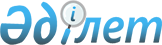 Об установлении базовых ставок платы за земельные участки при их предоставлении в частную собственность по Туркестанской областиСовместное решение областного маслихата Южно-Казахстанской области N 2/16-V от 24 февраля 2012 года и постановление акимата Южно-Казахстанской области N 90 от 15 марта 2012 года. Зарегистрировано Департаментом юстиции Южно-Казахстанской области от 4 апреля 2012 года за N 2073
      Сноска. Заголовок совместного постановления и решения - в редакции совместного решения Туркестанского областного маслихата от 10.12.2021 № 13/136-VII и постановления акимата Туркестанской области от 30.12.2021 № 293 (вводится в действие по истечении десяти календарных дней после дня его первого официального опубликования).
      В соответствии с пунктом 1 статьи 10 Земельного кодекса Республики Казахстан от 20 июня 2003 года, подпунктом 13) пункта 1 статьи 6 и подпунктом 8) пункта 1 статьи 27 Закона Республики Казахстан от 23 января 2001 года № 148 "О местном государственном управлении и самоуправлении в Республике Казахстан" Южно-Казахстанский областной маслихат РЕШИЛ и акимат Южно-Казахстанской области ПОСТАНОВИЛ:
      1. Установить базовые ставки платы за земельные участки при их предоставлении в частную собственность согласно приложению к данному совместному решению и постановлению.
      2. Данное совместное решение и постановление вводится в действие по истечении десяти календарных дней после его первого официального опубликования. Базовые ставки платы за земельные участки при их предоставлении в частную собственность
      Сноска. Приложение - в редакции совместного постановления акимата Туркестанской области от 25.12.2023 № 294 и решения маслихата Туркестанской области от 13.12.2023 № 7/106-VIII (вводится в действие по истечении десяти календарных дней после дня его первого официального опубликования).
					© 2012. РГП на ПХВ «Институт законодательства и правовой информации Республики Казахстан» Министерства юстиции Республики Казахстан
				
      Председатель сессии областного маслихата

С. Сейтжанов

      Секретарь областного маслихата

Қ. Ержан

      Аким области

А. Мырзахметов

      Первый заместитель акима области

Б. Оспанов

      Руководитель аппарата акима области

Б. Жилкишиев

      Заместитель акима области

Е. Айтаханов

      Заместитель акима области

Б. Алиев

      Заместитель акима области

А. Бектаев

      Заместитель акима области

С. Каныбеков

      Начальник управления экономики

      и бюджетного планирования

      Южно-Казахстанской области

Е. Садыр

      Начальник управления финансов

      Южно-Казахстанской области

Р. Исаева
Приложение к решению
Южно-Казахстанского областного
маслихата от 24 февраля
2012 года № 2/16-V
и к постановлению акимата
Южно-Казахстанской области от
15 марта 2012 года № 90
№
Административно-территориальная единица
Базовая ставка на 1 квадратный метр земли (в тенге)
город Арыс
город Арыс
город Арыс
1
город Арыс
1050
сельский округ Ақдала
сельский округ Ақдала
2
село Ақдала
148
3
село Ақын Жақып
100
4
село Пакентай Арапов
123
5
село Тақыркөл
100
6
село Тоғайлы
100
сельский округ Байырқұм
сельский округ Байырқұм
7
село Байырқұм
148
8
село Жосалы
123
9
село Көкжиде
100
сельский округ Дермене
сельский округ Дермене
10
село Дермене
148
11
село Саналы
148
12
село Қаражантақ
123
13
село Қызыл көпір
123
14
село Теміржолшы
123
15
село Орманды
123
16
40-разъезд
100
сельский округ Жиделі
сельский округ Жиделі
17
село Жиделі
148
18
село Аққала
123
сельский округ Қожатоғай
сельский округ Қожатоғай
19
село Шөгірлі
123
20
село Қожатоғай
123
21
село Байтоғай
-
22
село Бұлақ
-
23
село Дарбаза
-
сельский округ Монтайтас
сельский округ Монтайтас
24
село Монтайтас
148
25
село Атамекен
-
26
село Шағыр
123
27
село Қабылсай
123
28
42 разъезд
100
29
село Тоғансай
123
30
село Ақтас
123
31
село Бақырша
100
район Байдибек
район Байдибек
район Байдибек
32
село Шаян
237
сельский округ Борлысай
сельский округ Борлысай
33
село Ақтас
200
34
село Қошқар ата
177
35
село Кенсай
177
36
село Шұқыршық
177
сельский округ Алғабас
сельский округ Алғабас
37
село Шақпақ
221
38
село Үсіктас
177
39
село Таңатар
177
40
село Қазата
177
сельский округ Боралдай
сельский округ Боралдай
41
село Боралдай
221
42
село Жоғарғы Боралдай
200
43
село О.Тайманов
200
44
село Жыланды
177
45
село Амансай
177
46
село Сарыбұлақ
177
47
село Талап
177
48
село Түйетас
177
49
село Ақжар
177
50
село Қаратас
177
51
село Теректі
177
сельский округ Мыңбұлақ
сельский округ Мыңбұлақ
52
село Мыңбұлақ
200
53
село Бестоғай
177
54
село Қосбұлақ
177
55
село Қайнарбұлақ
177
56
село Ақбұлақ
177
сельский округ Жамбыл
сельский округ Жамбыл
57
село Жамбыл
221
58
село Қызылжар
177
59
село Тасқұдық
177
60
село Шыбыт
177
61
село Жүзімдік
177
сельский округ Көктерек
сельский округ Көктерек
62
село Кеңестөбе
221
63
село Ынтымақ
177
64
село Бірлік
177
сельский округ Алмалы
сельский округ Алмалы
65
село Алмалы
200
66
село Жарықбас
177
67
село Бәйдібек ата
200
68
село Байжансай
177
сельский округ Ағыбет
сельский округ Ағыбет
69
село Ағыбет
200
70
село Алғабас
200
71
село Жұлдыз
200
72
село Жаңаталап
177
сельский округ Ақбастау
сельский округ Ақбастау
73
село Ақбастау
221
74
село Кеңес
177
75
село Жолғабас
177
76
село Тұрақты
177
сельский округ Бөген
сельский округ Бөген
77
село Шалдар
221
78
село Сарқырама
177
79
село Екпінді
221
80
село Жиенқұм
177
81
село Бекбау
177
Жетысайский район
Жетысайский район
Жетысайский район
82
город Жетісай
650
83
поселок Асықата
305
сельский округ Қазыбек би
сельский округ Қазыбек би
84
село Абиболла
230
85
село Құрбан ата
230
86
село Таубай ата
230
87
село Алғабас
230
88
село Қазыбек би
230
89
село Жамбыл
230
90
село А.Оспанов
230
сельский округ Қарақай
сельский округ Қарақай
91
село Сәтпаев
230
92
село Қарақай
230
93
село Кетебай
230
94
село Қараөзек
230
95
село Еңбек
230
сельский округ Жаңа ауыл
сельский округ Жаңа ауыл
96
село Ынтымақ
230
97
село Әбдіхалық
230
98
село Жаңа ауыл
230
99
село Мырзашөл
230
100
село Қарой
230
101
село Атақоныс
230
сельский округ Жылы су
сельский округ Жылы су
102
село Баққоныс
230
103
село Байқоныс
230
104
село Жылы су
230
105
село Мырзашоқы
230
106
село Сейфуллин
230
107
село Әл-Фараби
230
сельский округ Атамекен
сельский округ Атамекен
108
село Атамекен
230
109
село Баянды
230
110
село Талапты
230
111
село Жемісті
230
112
село Мақташы
230
113
село Қоғалы
230
114
село Тыңдала
230
115
село Ғарышкер
230
116
село Әлімбетов
230
117
село Ғабдуллин
230
сельский округ Қызылқұм
сельский округ Қызылқұм
118
село Ақтөбе
230
119
село Алғабас
230
120
село Қызылту
230
121
село Қосқұдық
230
122
село Молшылық
230
123
село Ақжайлау
230
124
село Қостақыр
230
125
село Қарасақал
230
126
село Мақталы
230
127
село Еңбекші
230
128
село Алтынкөл
230
129
село Жалпаққұм
230
130
село Түркебай
230
131
село Қызылқұм
230
132
село Датқа
230
133
село Көбек
230
134
село Ақбұлақ
230
сельский округ Абай
сельский округ Абай
135
село Жүзімдік
230
136
село Алтын кемер
230
137
село Атажұрт
230
138
село Бейбітшілік
230
139
село Отан
230
140
село Халықтар Достығы
230
сельский округ Ж.Ералиев
сельский округ Ж.Ералиев
141
село Арай
230
142
село Абай
230
143
село Ғ.Мұратбаев
230
144
село Бәйтерек
230
145
село Көктөбе
230
146
село Жетіқазына
230
147
село Жағажай
230
148
село Жетіқұбыр
230
149
село С.Сейфуллин
230
150
село М.Әуезов
230
151
село Жазықсай
230
152
село Ақжайлау
230
153
село Үтіртөбе
230
154
село Жаңадәуір
230
сельский округ Мақталы
сельский округ Мақталы
155
село Мақталы
230
156
село Жетісу
230
157
село Сарқырама
230
158
село Дархан
230
159
село Тың
230
160
село Алмалы
230
161
село Шолпанқұдық
230
162
село Жайлаукөл
230
163
село Жібекжолы
230
164
село Теміржол
230
165
село Ы.Алтынсарин
230
сельский округ Ш.Ділдәбеков
сельский округ Ш.Ділдәбеков
166
село Зерделі
230
167
село Сырабат
230
168
село Достық
230
169
село Сұлубұлақ
230
170
село Сайлау
230
171
село Байдала
230
172
село Бірлік
230
173
село Қызылтаң
230
174
село Алпамыс
230
175
село Жаңа дала
230
176
село Күрішті
230
177
село Жамбыл
230
178
село Кемер
230
сельский округ Ынтымақ
сельский округ Ынтымақ
179
село Өркенді
230
180
село Әден-ата
230
181
село Үшкөпір
230
182
село Нұр
230
183
село Талапты
230
184
село Көрікті
230
185
село Ақниет
230
186
село Ағынсай
230
Келесский район
Келесский район
Келесский район
187
село Абай
422
сельский округ Алпамыс батыр
сельский округ Алпамыс батыр
188
село Ақжол
250
189
село Қауыншы
250
сельский округ Біртілек
сельский округ Біртілек
190
село Біртілек
302
191
село Еңбекші
302
192
село Керегетас
302
193
село Ораз ата
302
194
село Жолбасшы
302
195
село Көлтоған
302
196
село Амангелді
302
197
село Игілік
302
198
село Жабайтөбе
302
199
село Шырылдақ
302
200
село Ақорған
302
201
село Шұқырсай
302
сельский округ Қошқарата
сельский округ Қошқарата
202
село Бесқұбыр
291
203
село Алғабас
291
204
село Аманжар
291
205
село Мақташы
291
206
село Қарабура
291
207
село Жаңа қоныс
291
208
село Бесауыл
291
209
село Жамбыл
291
210
село Бәйтерек
291
211
село 1 Мамыр
291
212
село Шынар
291
213
село Қошқарата
291
214
село Ұшқын
291
сельский округ Ұшқын
215
село Ұшқын
268
216
село Достық
268
217
село Қоралас
268
сельский округ Жүзімдік
сельский округ Жүзімдік
218
село Жүзімдік
270
219
село Оңтүстік
270
220
село Бірлесу
270
221
село Ақсу
270
сельский округ Бірлесу
сельский округ Бірлесу
222
село Қазақстан
272
223
село 28 Гвардия
272
224
село Берекелі
272
225
село Дихан
272
сельский округ Ошақты
сельский округ Ошақты
226
село Ошақты
267
227
село Жетітөбе
267
228
село Еңбек
267
229
село Саңырау
267
230
село Береке
267
231
село Қоңыртөбе
267
232
село Сарыжылға
267
233
село С.Саттаров
267
234
село Қаратал
267
235
село Бақышсай
267
236
село Атақоныс
267
237
село Жиделі
267
238
село Ынталы
267
сельский округ Ақтөбе
сельский округ Ақтөбе
239
село Жуантөбе
294
240
село М.Горький
294
241
село Ғ.Мұратбаев
294
242
село Жаңа дәуір
294
243
село Ынтымақ
294
244
село Көгерту
294
245
село Қызыл әскер
294
246
село Ақжар
294
247
село Қаратөбе
294
248
село Көкбұлақ
294
249
село Қия жол
294
250
село Құйған
294
251
село Бозсу
294
252
село Ескі қорған
294
сельский округ Бірлік
сельский округ Бірлік
253
село Бірлік
245
254
село Жаңа тіршілік
245
255
село Қосөткел
245
256
село Құрөзек
245
257
село Мәдениет
245
258
село Үш ағаш
245
259
село Ащысай
245
сельский округ Жамбыл
сельский округ Жамбыл
260
село Бекбота
220
261
село Ащыкөл
220
262
село Қалғансыр
220
263
село Майдабозай
220
264
село Байғабыл
220
сельский округ Бозай
сельский округ Бозай
265
село Бозай
227
266
село Тентексай
227
267
село Шопан төбе
227
268
село Тартоғай
227
Город Кентау
Город Кентау
Город Кентау
269
город Кентау
1060,5
сельский округ Хантағы
сельский округ Хантағы
270
село Хантағы
402
271
село Шоқтас
300
272
село Қотырбұлақ
300
сельский округ Байылдыр
сельский округ Байылдыр
273
село Байылдыр
309
сельский округ Ащысай
сельский округ Ащысай
274
село Ащысай
203
сельский округ Қарнақ
сельский округ Қарнақ
275
село Қарнақ
405
276
село Құшата
300
277
село Ақынтума
300
278
село Шаштөбе
300
Казыгуртский район
Казыгуртский район
Казыгуртский район
279
село Қазығұрт
335
сельский округ Алтынтөбе
сельский округ Алтынтөбе
280
село Қаржан
221
281
село Алтынтөбе
265
282
село Аққұм
221
283
село Қарабау
221
284
село Қосағаш
221
285
село Лесхоз
177
сельский округ Жаңабазар
сельский округ Жаңабазар
286
село Жаңабазар
265
287
село Жоғары бұлақ
221
288
село Қожамберді
221
289
село Жаңажол
221
290
село Жаңаталап
221
291
село Жеңіс
221
292
село Қарабастау
221
293
село Тілектес
221
294
село Үлгілі
221
сельский округ С.Рахымов
сельский округ С.Рахымов
295
село Көкібел
265
296
село Майбұлақ
221
297
село Қызыл ата
221
сельский округ Жігерген
сельский округ Жігерген
298
село Жігерген
265
299
село Қызыл бұлақ
221
300
село Айнатас
221
301
село Тесіктөбе
221
302
село Өгем
177
сельский округ Шарапхана
сельский округ Шарапхана
303
село Шарапхана
265
304
село Бақабұлақ
221
305
село Жіңішке
265
306
село Махамбет
221
307
село Майлыошақ
265
308
село Талдыбұлақ
221
сельский округ Қызылқия
сельский округ Қызылқия
309
село Қызылқия
265
310
село Араншы
221
311
село Айнатас
221
312
село Ынталы
221
313
село Қызылсеңгір
221
сельский округ Тұрбат
сельский округ Тұрбат
314
село Тұрбат
265
315
село Еңбек
221
316
село Қызыл дихан
221
317
село Өндіріс
221
сельский округ Қарақозы Әбдәлиев
сельский округ Қарақозы Әбдәлиев
318
село Рабат
265
319
село Амангелді
177
320
село Атбұлақ
221
321
село Еңбекші
221
322
село Жаңаталап
221
323
село Қыдыр Мәмбетәлиев
265
324
село Қызыл дала
177
сельский округ Шанақ
сельский округ Шанақ
325
село Шанақ
177
326
село Ақжар
177
327
село Ескі Шанақ
177
328
село Станция Шанақ
177
329
село Ызабұлақ
177
сельский округ Шарбұлақ
сельский округ Шарбұлақ
330
село Шарбұлақ
265
331
село Ақбастау
221
сельский округ Қарабау
сельский округ Қарабау
332
село Қарабау
265
333
село Сынтас
221
334
село Жұмысшы
221
335
село Үшбұлақ
221
сельский округ Қақпақ
сельский округ Қақпақ
336
село Қақпақ
221
Мактааральский район
Мактааральский район
Мактааральский район
337
поселок Мырзакент
430
338
поселок Атакент
500
сельский округ Иіржар
сельский округ Иіржар
339
село Иіржар
230
340
село Дихан
230
341
село С.Рахимов
230
342
село Азат
230
343
село Наурыз
230
344
село Мақтажан
230
345
село Алаш
230
346
село Азамат
230
347
село Шапағат
230
сельский округ Жаңа жол
сельский округ Жаңа жол
348
село Ақжол
220
349
село Арай
220
350
село Өргебас
220
351
село Нұрлыжол
220
352
село Жеңіс
220
353
село Достық
220
354
село Фирдауси
220
сельский округ Еңбекші
сельский округ Еңбекші
355
село Т.Жайлыбаев
220
356
село Нұрлытаң
220
357
село Шұғыла
220
358
село Жантақсай
220
359
село Жаңа тұрмыс
220
сельский округ Ж.Нұрлыбаев
сельский округ Ж.Нұрлыбаев
360
село Ынталы
216
361
село Өнімкер
216
362
село Мақталы
216
363
село Ырысты
216
364
село Қарақыр
216
365
село Өркен
216
сельский округ А.Қалыбеков
сельский округ А.Қалыбеков
366
село Атамұра
230
367
село Жаңажол
230
368
село Абат
230
369
село Жамбыл
230
370
село Төрткүл
230
371
село Тұран
230
372
село Үлгілі
230
сельский округ Бірлік
сельский округ Бірлік
373
село Қ.Пернебаев
230
374
село Алғабас
230
375
село Қоңырат
230
376
село Табысты
230
377
село Өркениет
230
378
село Еркінабад
230
сельский округ Достық
сельский округ Достық
379
село Достық
230
380
село Қалшораев
230
381
село Хайдар
230
382
село Бескетік
230
383
село Гүлістан
230
384
село Көксу
230
сельский округ Мақтарал
сельский округ Мақтарал
385
село Өркениет
220
386
село Ақ алтын
220
387
село Шаттық
220
388
село Бақыт
220
389
село Игілік
220
390
село Мәдениет
220
391
село Еңбекші
220
392
село Жеңістің 40 жылдығы
220
393
село Амангелді
220
394
село Елқоныс
220
395
село Тұлпар
220
396
село Есентаев
220
397
село Көкарал
220
398
село Береке
220
399
село Жұлдыз
220
400
село Азаттық
220
сельский округ Жамбыл
сельский округ Жамбыл
401
село Жамбыл
230
402
село Абай
230
403
село Көкпарсай
230
404
село Кеңесшіл
230
Ордабасинский район
Ордабасинский район
Ордабасинский район
405
село Темірлан
488,8
сельский округ Бадам
сельский округ Бадам
406
село Бадам
488,1
407
село Дербес
310,5
408
село Мамыр
310,5
409
село Ақбұлақ
310,5
410
село Қарабастау
310,5
411
село Ордабасы
310,5
сельский округ Бөржар
сельский округ Бөржар
412
село Ұялыжар
352,8
413
село Ықыластемір
352,8
414
село Жамбыл
352,8
415
село Бірлік
352,8
416
село Қалаш
352,8
417
село Теспе
352,8
418
село Ынтымақ
352,8
419
село Қайнар
352,8
сельский округ Қажымұқан
сельский округ Қажымұқан
420
село Амангелді
318,9
421
село Боралдай
318,9
422
село Ынталы
318,9
423
село Көктөбе
318,9
424
село Қажымұқан
318,9
425
село Қызыл сеңгір
318,9
сельский округ Қараспан
сельский округ Қараспан
426
село Қараспан
385,6
427
село Бейсен
385,6
428
село Ақжол
385,6
429
село Берген
385,6
430
село Жұлдыз
385,6
431
село Ынтымақ
385,6
432
село Төреарық
385,6
433
село Көлтоған
385,6
434
село Ақпан
385,6
435
село Жаңатұрмыс
385,6
436
село Мәдениет
385,6
437
село Мақташы
385,6
438
село Сарыарық
385,6
439
село Батыр ата
385,6
сельский округ Шұбар
сельский округ Шұбар
440
село Береке
410,22
441
село Шұбар
410,22
442
село Жусансай
410,22
443
село Тоқсансай
410,22
444
село Сарытоғай
410,22
445
село Аққойлы
410,22
сельский округ Шұбарсу
сельский округ Шұбарсу
446
село Шұбарсу
464,22
сельский округ Бөген
сельский округ Бөген
447
село Бөген
363,51
448
село Кемер
363,51
сельский округ Жеңіс
сельский округ Жеңіс
449
село Дихан
320,7
450
село Жеңіс
320,7
сельский округ Қарақұм
сельский округ Қарақұм
451
село Қарақұм
327,8
сельский округ Төрткөл
сельский округ Төрткөл
452
село Төрткөл
381
453
село Қызылжар
381
454
село Елшібек батыр
381
455
село Көкарал
381
456
село Қ.Спатаев
381
457
село Еңбекші
381
458
село Арыстанды
381
459
село Нұра
381
460
село Жайылма
381
461
село Ақсары
381
Отырарский район
Отырарский район
Отырарский район
сельский округ Аққұм
сельский округ Аққұм
462
село Аққұм
210
сельский округ Ақтөбе
сельский округ Ақтөбе
463
село Ақтөбе
210
сельский округ Балтакөл
сельский округ Балтакөл
464
село Балтакөл
200
465
село Ақкөл
180
466
село Көлқұдық
200
467
село Самырат
180
сельский округ Көксарай
сельский округ Көксарай
468
село Көксарай
225
469
село Жанкел
190
470
село Шенгелді
190
471
село Ызакөл
190
сельский округ Қарақоңыр
сельский округ Қарақоңыр
472
село станция Қарақоңыр
170
473
село Арыс
190
474
село Қостүйін
170
475
село Сырдария
190
476
село Ш.Қалдаяқов
220
477
село Бестораңғыл
170
сельский округ Қарғалы
сельский округ Қарғалы
478
село Қарғалы
240
479
село Отырар
240
сельский округ Қоғам
сельский округ Қоғам
480
село Қоғам
260
481
село Мыңшұқыр
260
482
село Талапты
220
сельский округ Маяқұм
сельский округ Маяқұм
483
село Маяқұм
210
484
село Қостерек
180
485
село Бестам
180
сельский округ Отырар
сельский округ Отырар
486
село Арыс
270
487
село М.Шойманов
250
сельский округ Талапты
сельский округ Талапты
488
село Көкмардан
240
489
село Шытты
240
490
село Ынталы
240
491
село Сарыкөл
200
сельский округ Темір
сельский округ Темір
492
село Темір
290
493
село Ақшоқат
140
494
село Отрабат
140
495
37 Разъезд 
140
496
село Ұзынқұдық
140
сельский округ Шәуілдір
сельский округ Шәуілдір
497
село Шәуілдір
390
сельский округ Шілік
сельский округ Шілік
498
село Жаңа Шілік
240
499
село Ескі Шілік
220
Сайрамский район
Сайрамский район
Сайрамский район
сельский округ Ақсукент
сельский округ Ақсукент
500
село Ақсу
1030
501
село Алаш
650
502
село Бәйтерек
650
сельский округ Ақбұлақ
сельский округ Ақбұлақ
503
село Ақбұлақ
380
сельский округ Арыс
сельский округ Арыс
504
село Қожақорған
400
505
село Нұржанқорған
400
сельский округ Жібек жолы
сельский округ Жібек жолы
506
село Машат
400
507
село Жібек жолы
400
508
село Сиқым
400
сельский округ Қарасу
сельский округ Қарасу
509
село Қарасу
700
510
село Ақбай
410
511
село Бескепе
410
512
село Әйтеке
410
513
село Ақбастау
410
514
село Ынтымақ
410
515
село Жаңатұрмыс
410
516
село Береке
410
сельский округ Қайнарбұлақ
сельский округ Қайнарбұлақ
517
село Қасымбек Датқа
480
518
село Таскешу
400
519
село Асыларық
400
520
село Сарыарқа
400
521
село Құрлық
400
522
село Ошақты
400
523
село Тоған
400
524
село Шіркін
400
сельский округ Көлкент
сельский округ Көлкент
525
село Көлкент
460
526
село Жаңатұрмыс
360
527
село Ақсуабад
360
528
село Молдыбай Оразалиев
360
529
село Ханқорған
360
530
село Қосбұлақ
360
531
село Теспе
360
532
село Шапырашты
360
сельский округ Құтарыс
сельский округ Құтарыс
533
село Құтарыс
470
534
село Қызылжар
380
535
село Ақарыс
380
536
село Оймауыт
380
сельский округ Қарамұрт
сельский округ Қарамұрт
537
село Қарамұрт
450
538
село Низамабад
450
сельский округ Манкент
сельский округ Манкент
539
село Манкент
620
540
село Аққала
400
сельский округ Қарабұлақ
сельский округ Қарабұлақ
541
село Қарабұлақ
750
Сарыагашский район
Сарыагашский район
Сарыагашский район
542
город Сарыағаш
830
сельский округ Көктерек
сельский округ Көктерек
543
поселок Көктерек
405
544
село Дархан
221
сельский округ Әлімтау
сельский округ Әлімтау
545
село Әлімтау
177
546
село Жайдақ құдық
133
547
село Көктал
110
548
село Тасқұдық
110
сельский округ Жартытөбе
сельский округ Жартытөбе
549
село Төнкеріс
221
550
село Құрама
221
551
село Ынтымақ
244
552
село Бостандық
221
553
село Достық
221
сельский округ Жібек Жолы
сельский округ Жібек Жолы
554
село Жібек Жолы
265
555
село Дихан баба
221
556
село Жаңа тұрмыс
221
557
село Қарабау
221
558
село Жаңа құрылыс
221
559
село Зортөбе
221
560
село Сарқырама
221
561
село Сөк-сөк
177
сельский округ Жылға
сельский округ Жылға
562
село Жылға
221
563
село Шайхана
200
564
село Қарақалпақ
200
565
село Шымырбай
200
566
село Қызыласу
200
567
49-разъезд
200
568
село Нұрауыл
200
569
село Шенгелді
200
сельский округ Жемісті
сельский округ Жемісті
570
село Жемісті
221
571
село Тың
221
сельский округ Ақжар
сельский округ Ақжар
572
село Ақжар
221
573
село Бағыс
200
сельский округ Дербісек
сельский округ Дербісек
574
село Дербісек
221
575
село Атамекен
221
сельский округ Қызылжар
сельский округ Қызылжар
576
село Қызылжар
244
577
село Жаскешу
221
сельский округ Тегісшіл
сельский округ Тегісшіл
578
село Таскескен
221
579
село Мәдениет
221
580
село Тегісшіл
221
сельский округ Құркелес
сельский округ Құркелес
581
село Ақ ниет
265
582
село Келес
221
583
село Жаңаарық
244
584
село Еңкес
221
585
село Құлтума
221
586
село Нұрлы жол
244
587
село Құркелес
265
588
село Алғабас
221
589
село Ақ үй
221
590
село Жылысу
221
591
село Жаңаталап
221
592
село Дастан 
221
593
село Береке
221
сельский округ Дарбаза
сельский округ Дарбаза
594
село Дарбаза
221
595
село Бесқұдық
200
596
50-разъезд
200
597
51-разъезд
200
598
село Ердәуіт
200
599
село Тасқұдық
200
600
село Сарысу
177
601
село Құрысай
177
сельский округ Қабланбек
сельский округ Қабланбек
602
село Қабланбек
265
603
село Тыңтөбе
221
604
село Ташқұлақ
221
605
село Зах
221
606
село Ақ ниет
221
607
село Сіргелі
244
608
село Қанағат
221
609
село Жонарық
221
Район Сауран
Район Сауран
Район Сауран
сельский округ Шорнақ
сельский округ Шорнақ
610
село Шорнақ
223
611
село Аша
208
612
село Қосмезгіл
218
сельский округ Жібек жолы
сельский округ Жібек жолы
613
село Сауран
197,48
614
село Ескі Сауран
195,82
сельский округ Майдантал
сельский округ Майдантал
615
село Қаражан
199,8
616
село Егізқара
155,5
617
село Ынталы
203,2
сельский округ Бабайқорған
сельский округ Бабайқорған
618
село Бабайқорған
176,27
619
село Абай
183,7
620
село Құмайлықас
186,5
621
село Үлгілі
184,8
сельский округ Жүйнек
сельский округ Жүйнек
622
село Шыпан
232
623
село Шекербұлақ
232
624
село Жүйнек
233
сельский округ Оранғай
сельский округ Оранғай
625
село Оранғай
225,96
626
село Бостандық
225,75
627
село Қосқорған
186,86
сельский округ Қарашық
сельский округ Қарашық
628
село Қарашық
235
629
село Құмтиын
231
сельский округ Үшқайық
сельский округ Үшқайық
630
село Нұртас
178
631
село Сұлтанбек Қожанов
177
632
село Теке
180
633
село Жалаңтөс
178
сельский округ Иассы
сельский округ Иассы
634
село Еңбекші Дихан
273
635
село Шойтөбе
250
сельский округ Шаға
сельский округ Шаға
636
село Бершінтөбе
328
637
село Қазақстанның 30 жылдығы
330
638
село Шаға
325
сельский округ Ескі Иқан
сельский округ Ескі Иқан
639
село Ескі Иқан
312
640
село Мәшһүр Жүсіп
296
сельский округ Жаңа Иқан
сельский округ Жаңа Иқан
641
село Ибата
176,30
642
село Ойық
178,20
Созакский район
Созакский район
Созакский район
643
село Шолаққорған
450
сельский округ Шолаққорған
сельский округ Шолаққорған
644
село Жеткіншек
250
645
село Абай
220
646
село Балдысу
220
647
село Қарабұлақ
220
сельский округ Қарақұр
сельский округ Қарақұр
648
село Қарақұр
200
649
село Шаға
200
650
село Раң
200
сельский округ Қаратау
сельский округ Қаратау
651
село Бақырлы
200
652
село Ақсүмбе
200
653
село Сарыжаз
200
сельский округ Созақ
сельский округ Созақ
654
село Созақ
375
655
село Көктөбе
240
656
село Ыбырай
240
657
село Шақырық
240
658
село Көкпансор
240
сельский округ Тасты
сельский округ Тасты
659
село Тасты
170
660
село Қылты
170
сельский округ Сызған
сельский округ Сызған
661
село Көзмолдақ
250
662
село Қайнар
220
663
село Басбұлақ
220
664
село Сызған
220
сельский округ Таукент
сельский округ Таукент
665
поселок Таукент
530
666
село Жыныс
148
сельский округ Құмкент
сельский округ Құмкент
667
село Құмкент
220
668
село Қызыл қанат
200
669
село Қызыл көл
200
сельский округ Шу
сельский округ Шу
670
село Шу
170
сельскйй округ Қыземшек
сельскйй округ Қыземшек
671
поселок Қыземшек
530
672
село Тайқоңыр
470
сельский округ Жуантөбе
сельский округ Жуантөбе
673
село Жуантөбе
170
674
село Қоңыратарық
170
сельский округ Жартытөбе
сельский округ Жартытөбе
675
село Жартытөбе
215
676
село Аққолтық
215
677
село Баба ата
215
Толебийский район
Толебийский район
Толебийский район
678
город Ленгер
1050
сельский округ Аққұм
сельский округ Аққұм
679
село Аққұм
380
680
село Момынай
380
681
село Жаңаұйым
380
сельский округ Алатау
сельский округ Алатау
682
село Біркөлік
510
683
село Алатау
320
684
село Екпінді
320
685
село Қорған
320
686
село Шатыртөбе
320
687
село Шұбарағаш
320
688
село Қайнар
320
689
село Нысанбек
320
690
село Қосағаш
320
691
село Жаңатұрмыс
320
сельский округ Жоғарғы Ақсу
сельский округ Жоғарғы Ақсу
692
село Мәдени
320
693
село Сарқырама
320
сельский округ Бірінші мамыр
сельский округ Бірінші мамыр
694
село Бірінші мамыр
390
695
село Жаңажол
320
696
село Бейнеткеш
320
697
село Зағамбар
320
698
село Тағайна
320
699
село Алғабас
320
700
село Ынтымақ
320
сельский округ Зертас
сельский округ Зертас
701
село Зертас
420
702
село Жаңакүш
320
сельский округ Көксәйек
сельский округ Көксәйек
703
село Көксәйек
420
704
село Қазақстан
340
705
село Жіңішке
340
706
село Алтынбастау
340
сельский округ Киелітас
сельский округ Киелітас
707
село Сұлтан Рабат
460
708
село Достық
460
709
село Киелітас
320
710
село Ақайдар
320
сельский округ Кемеқалған
сельский округ Кемеқалған
711
село Абай
340
712
село Ақбастау
340
713
село Әңгірата
340
714
село Қарақия
340
715
село Қаратөбе
340
716
село Ұйымшыл
340
сельский округ Қасқасу
сельский округ Қасқасу
717
село Қасқасу
400
718
село Кеңесарық
340
719
село Керегетас
340
720
село Жоғарғы Қасқасу
340
сельский округ Қаратөбе
сельский округ Қаратөбе
721
село Қаратөбе
330
722
село Балдыберек
330
723
село Төңкеріс
330
724
село Қостөбе
330
725
село Майбұлақ
330
сельский округ Қоғалы
сельский округ Қоғалы
726
село Диханкөл
340
727
село Ұзын арық
340
728
село Алшалы
340
сельский округ Тасарық
сельский округ Тасарық
729
село Тасарық
340
730
село Жамбыл
340
731
село Оңтүстік
340
732
село Ханарық
340
Тюлькубасский район
Тюлькубасский район
Тюлькубасский район
733
село Т.Рысқұлов
340
сельский округ Машат
сельский округ Машат
734
село Машат
200
735
село Мыңбай
177
736
село Еңбек
177
737
село Еңбекші
177
738
село Қызылбастау
177
сельский округ Жаскешу
сельский округ Жаскешу
739
село Жаскешу
244
740
село Рысқұл
200
741
село Жанұзақ
200
742
село Пістелі
200
сельский округ Жабағылы
сельский округ Жабағылы
743
село Жабағылы
244
744
село Абайлы
221
745
село 115 разъезд
221
сельский округ Т.Рысқұлов
сельский округ Т.Рысқұлов
746
село Азаттық
244
747
село Шұқырбұлақ
221
748
село Жаңаталап
221
749
село Тастыбұлақ
221
сельский округ Кемербастау
сельский округ Кемербастау
750
село Күмісбастау
221
751
село Елтай
221
752
село Кемербастау
244
753
село Алғабас
221
754
село М.Жәрімбетов
244
755
17-разъезд
200
756
село Майлыкент
200
сельский округ Балықты
сельский округ Балықты
757
село Балықты
221
758
село Шарафкент
200
759
село Үрбұлақ
221
760
село Көкбұлақ
200
761
село Абай
200
сельский округ Майлыкент
сельский округ Майлыкент
762
село Дауан
244
763
село Бақыбек
244
сельский округ Арыс
сельский округ Арыс
764
село Керейіт
221
765
село Қайыршықты
177
766
село Мақталы
200
сельский округ Шақпақ
сельский округ Шақпақ
767
село Шақпақ баба
221
768
114-разъезд
177
поселок Састөбе
поселок Састөбе
769
поселок Састөбе
295
770
село Қызылту
221
771
село Ынтымақ
177
сельский округ Келтемашат
сельский округ Келтемашат
772
село Келтемашат
221
773
село Ақсай
177
774
село Дәубаба-1
177
775
село Жиынбай
200
776
село Кершетас
221
777
село Қоғалы
177
778
село Дәубаба-2
177
779
село Төрткөл
177
сельский округ Тастұмсық
сельский округ Тастұмсық
780
село Амангелді
221
781
село Жыланды
221
782
село Қабанбай
221
783
село Қарабастау
221
784
село Тастұмсық
244
сельский округ Мичурин
сельский округ Мичурин
785
село Майтөбе
244
786
село Көксағыз
221
787
село Таусағыз 
221
788
село Қожамберды
200
сельский округ Ақбиік
сельский округ Ақбиік
789
село Ақбиік
244
790
село Құлан
221
791
село Сартөр
221
поселок Түлкібас
поселок Түлкібас
792
поселок Түлкібас
295
793
село Көктерек
200
794
село Иірсу
177
город Туркестан
город Туркестан
город Туркестан
795
город Түркістан
1856,5
Шардаринский район
Шардаринский район
Шардаринский район
796
город Шардара
420
сельский округ Қ.Тұрысбеков
сельский округ Қ.Тұрысбеков
797
село Қ.Тұрысбеков
123
798
село Ақберді
100
799
село Бимырза
110
800
село Қуан-құдық
100
801
село Пішентөбе
100
802
село Бозай
100
сельский округ Қоссейіт
сельский округ Қоссейіт
803
село Қоссейіт
123
сельский округ Жаушықұм
сельский округ Жаушықұм
804
село Жаушықұм-1
123
805
село Бағыскөл
100
806
село Жаушықұм
100
807
село Қалғансыр 
110
808
село Құйған
100
сельский округ Көксу
сельский округ Көксу
809
село Көксу
123
810
село Айдарқұл-қашар
100
811
село Баспанды
100
812
село Жоласар
100
813
село Сырдария
123
сельский округ Ұзыната
сельский округ Ұзыната
814
село Ұзын ата
123
сельский округ Қазақстан
сельский округ Қазақстан
815
село Қазақстан
123
816
село Целинное
123
сельский округ Қызылқұм
сельский округ Қызылқұм
817
село Қызылқұм
123
сельский округ Достық
сельский округ Достық
818
село Достық
123
сельский округ Ақшеңгелді
сельский округ Ақшеңгелді
819
село Ақалтын
123
820
село Қазақстанның 60 жылдығы
110
сельский округ Сүткент
сельский округ Сүткент
821
село Сүткент
123
822
село Шабырлы
100